Timothy J. Lillis2209 43rd St SE #179, Kentwood, MI 49508  616-780-4768   t.jon.lillis@gmail.com Sports ExperienceInternship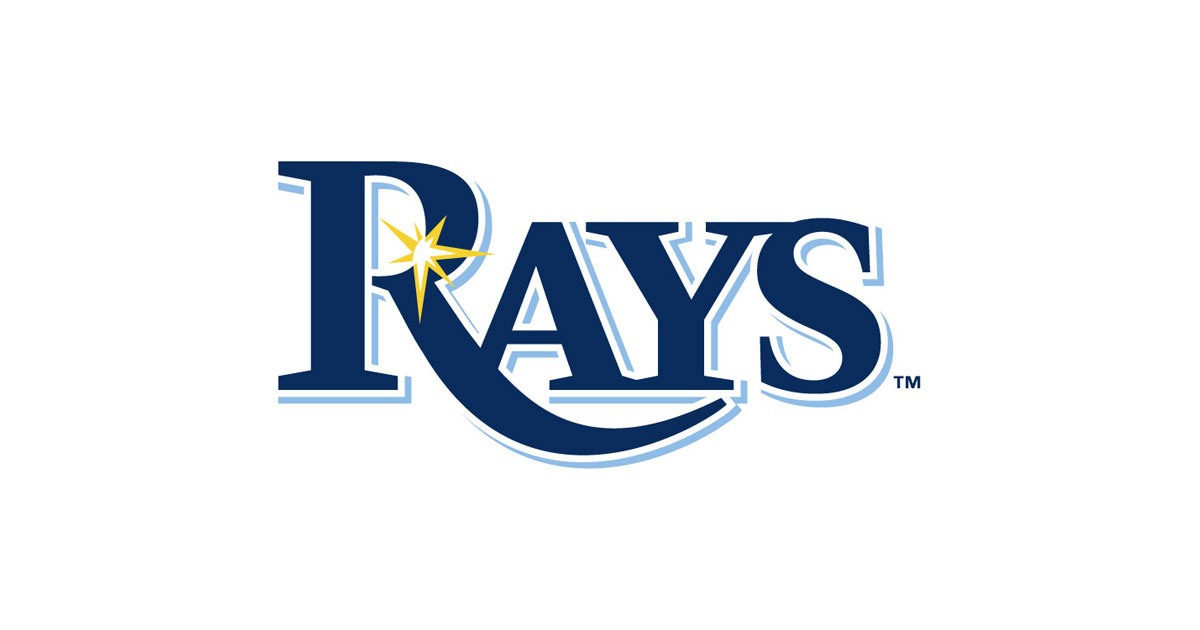 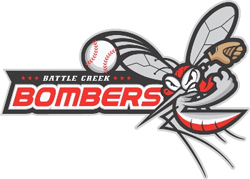 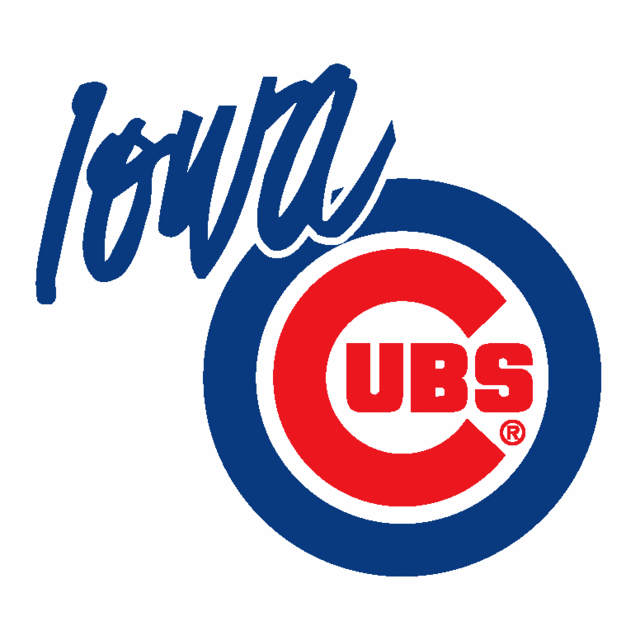 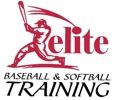 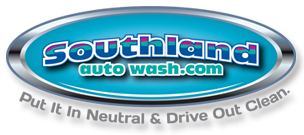 Tampa Bay Rays Baseball Club; St. Petersburg, FL (01/15-present)Corporate Sales and Service InternService for select corporate partnersActivate partnerships through documentation and execution of signageParticipate in team ventures in community Shadow managers in sales and service of clientsBattle Creek Bombers Baseball Club; Battle Creek, MI (02/11-09/11)Ticket Sales ManagerTicket Sales Lead and database developmentParticipate in community in effort to network and drive sales resultsIncreased tickets sales 49% for 9th-best increase in summer collegiate baseballResponsible for delegating tasks to team of internsIowa Cubs Baseball Club; Des Moines, IA (05/10-09/10)Merchandising and Retail InternMaintain visual excellence on selling floorAssist customers in selecting merchandiseSupport team members in operational tasksElite Baseball & Softball Training Academy; Grand Rapids, MI (01/10-04/10)  Office InternAct as brand ambassador to promote engaging and elevated customer experienceMaintain accurate client records to establish operational efficiencyShare knowledge of product and services with clients to generate salesOther Professional ExperienceSouthland Auto Wash; Comstock Park, MI (12/11-08/12, 02/14-01/15)  Assistant ManagerCommunicate professionally with clientele to provide exceptional client experienceComplete daily operational tasks with accuracy and efficiency including data entryExceed sales expectations through developing lasting customer relationships and extensive knowledge of products and servicesEducationReferencesGrand Valley State University; Allendale, MI Tiffin University; Tiffin, OHBachelor’s Degree Sports Management 2010Master’s Degree Program Sports Management Dean’s List(exp. graduation Summer 2015)Brad PiplarStore Manager at Speedway616-890-8162Andrew Arciniega Jr.Location Manager at Southland Auto Wash616-322-3132aarciniega@southlandautowash.comAndrew Arciniega Jr.Location Manager at Southland Auto Wash616-322-3132aarciniega@southlandautowash.comBrian ColopyPresident Kalamazoo Growlers - Battle Creek Bombers269-962-0735bdcolopy@hotmail.comActivitiesActivitiesActivitiesActivitiesVast mascot experienceVast mascot experienceData Entry ExperienceData Entry Experience3.5 years of English For Secondary Education coursework completed3.5 years of English For Secondary Education coursework completedVaried Sales ExperienceVaried Sales Experience